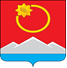 АДМИНИСТРАЦИЯ ТЕНЬКИНСКОГО ГОРОДСКОГО ОКРУГАМАГАДАНСКОЙ ОБЛАСТИП О С Т А Н О В Л Е Н И Е        06.02.2020 № 31-па                 п. Усть-ОмчугО принятии решения на разработку документации по планировке территории для размещения объектов местного значения по титулу: «Горнодобывающее и перерабатывающее предприятие на базе золоторудного месторождения Павлик (Магаданская область, Тенькинский городской округ). Расширение до 10 млн. т. руды/год»В соответствии со статьей 45 Градостроительного кодекса Российской Федерации, Федеральным законом от 06.10.2003 № 131-ФЗ «Об общих принципах организации местного самоуправления в Российской Федерации», постановлением Правительства РФ от 31.03.2017 № 402 «Об утверждении Правил выполнения инженерных изысканий, необходимых для подготовки документации по планировке территории, перечня видов инженерных изысканий, необходимых для подготовки документации по планировке территории, и о внесении изменений в постановление Правительства Российской Федерации от 19 января 2006 № 20», руководствуясь Уставом муниципального образования «Тенькинский городской округ» Магаданской области и на основании письма акционерного общества «ПАВЛИК» от 28.01.2020 № П-11, администрация  Тенькинского  городского  округа  Магаданской  области    п о с т а н о в л я е т: 1. Акционерному обществу «Золоторудная Компания ПАВЛИК» осуществить подготовку документации по планировке территории в составе проекта планировки территории и проекта межевания территории для размещения объектов местного значения по титулу: «Горнодобывающее и перерабатывающее предприятие на базе золоторудного месторождения Павлик (Магаданская область, Тенькинский городской округ). Расширение до 10 млн. т. руды/год».2. Утвердить задание на разработку документации по планировке территории, необходимое для разработки документации по планировке территории для размещения объектов местного значения, согласно приложению, к настоящему постановлению.3. По окончанию разработки документации по планировке территории (проект планировки территории, проект межевания территории) для размещения объектов местного значения по титулу: «Горнодобывающее и перерабатывающее предприятие на базе золоторудного месторождения Павлик (Магаданская область, Тенькинский городской округ). Расширение до 10 млн. т. руды/год», акционерному обществу «Золоторудная Компания ПАВЛИК»:3.1. Согласовать разработанную документацию по планировке территории в составе проекта планировки территории и проекта межевания территории с Департаментом лесного хозяйства, контроля и надзора за состоянием лесов Магаданской области;3.2. Предоставить согласованную документацию по планировке территории в составе проекта планировки территории и проекта межевания территории в администрацию Тенькинского городского округа Магаданской области для проведения публичных слушаний и ее утверждения по результатам публичных слушаний.4. Контроль за исполнением настоящего постановления возложить на первого заместителя главы администрации Тенькинского городского округа Магаданской области.5. Настоящее постановление вступает в силу после официального опубликования (обнародования).Глава Тенькинского городского округа                                        Д.А. РевутскийЗАДАНИЕна разработку документации по планировке территории для размещения объектов местного значения по титулу: «Горнодобывающее и перерабатывающее предприятие на базе золоторудного месторождения Павлик (Магаданская область, Тенькинский городской округ). Расширение до 10 млн. т. руды/год»________________ПРИЛОЖЕНИЕ к постановлению администрацииТенькинского  городского округаМагаданской областиот 06.02.2020 № 31-па№ п/пНаименование разделаСодержание раздела1Вид градостроительной документацииПроект планировки территории и проект межевания территории, предусматривающие размещение объектов капитального строительства на землях лесного фонда2Основание для разработки градостроительной документацииПункт 6 части 3 статьи 41 Градостроительного кодекса РФ3Инициатор подготовки документации по планировки территорииАкционерное общество «Золоторудная Компания ПАВЛИК»АО «ПАВЛИК»Адрес: юр. адрес: 685000, г. Магадан, пр-кт Ленина, д. 3,факт. адрес: 685000, г. Магадан, ул. Пролетарская д. 11 оф. 503тел. 8 4132 69 95 00 E-mail : magoffice@pavlik-gold.ruОГРН 1024900957399; ИНН 4900000681;   КПП 4909010014Источник финансирования работ по подготовке документации по планировке территорииЗа счет собственных средств АО «ПАВЛИК»5Описание проектируемого объекта (объектов)Описание проектируемого объекта (объектов)5.1Наименование (титул/инвестиционный проект) проектируемого объектаТитул объекта: «Горнодобывающее и перерабатывающее предприятие на базе золоторудного месторождения Павлик (Магаданская область, Тенькинский городской округ). Расширение до 10 млн. т. руды/год»Наименование объекта: «Горнодобывающее и перерабатывающее предприятие на базе золоторудного месторождения Павлик (Магаданская область, Тенькинский городской округ). Расширение до 10 млн. т руды/год»01 «Объекты открытых горных работ. Площадка карьера»:1.1	Карьер "Основной"1.2	Карьер "Малый"1.3	Карьерный водоотлив1.4	Отстойник карьерных и подотвальных стоков (карьер и отвал Павлик)1.4.1	Приемная емкость подотвальных стоков отвала Павлик1.4.2	Подающие трубопроводы подотвальных стоков отвала Павлик1.4.3	Трубопровод отвода карьерных вод1.4.4	Отстойник-накопитель1.4.5	Насосная станция №11.4.6	Очистные сооружения карьерных и подотвальных стоков1.4.7	Насосная станция №21.4.8	Узел обеззараживания1.5	ПС 35 кВ Карьер1.6	Площадка раскомандировки02 «Объекты открытых горных работ. Отвальное хозяйство»:2.1	Отвал пустых пород Павлик2.1.1	Нагорная канава №12.2	Водоотвод руч. Павлик2.2.1	Пруд-регулятор на ручье Павлик2.2.2	Напорный трубопровод от насосной станции на пруде-регуляторе руч. Павлик2.2.3	Плавучие насосные станции2.2.4	ТП 10 кВ ПР2.3	Отвал пустых пород Западный 2.4	Отвал пустых пород «Северный»2.5	Отстойник-накопитель подотвальных стоков №1 (отвал Северный)2.5.1	Отстойник-накопитель2.5.2	Насосная станция №12.5.3	Насосная станция №22.5.4	Узел обеззараживания2.6	Трубопровод отстоянных подотвальных стоков2.7	Отвал пустых пород Основной2.8	Отстойник-накопитель подотвальных стоков №2 (отвал Основной)2.8.1	Водоотводная канава подотвальных стоков2.8.2	 Приемная емкость подотвальных стоков2.8.3	Подающие трубопроводы подотвальных стоков2.8.4	Отстойник-накопитель2.8.5	Насосная станция №12.8.6	Очистные сооружения подотвальных стоков 2.8.7	Насосная станция №22.8.8	Узел обеззараживания2.9	Руслоотвод р.Омчак №1 с защитной дамбой2.10	Руслоотвод р.Омчак №2 с приканальными дамбами2.11	Внутриплощадочные сети электроснабжения03 «Промплощадка»:3.1	Золотоизвлекательная фабрика3.1.1	Корпус крупного дробления3.1.2	Галерея подачи руды №13.1.3	Наземный склад дробленой руды3.1.4	Галерея подачи руды №23.1.5	Главный корпус ЗИФ3.1.6	Сгуститель с ПНС-1.13.1.7	Насосная станция с емкостью оборотного водоснабжения3.1.8	Весовая3.1.9	ТП 10 кВ ККД3.1.10	Электрощитовая3.1.11	Расходный склад реагентов3.2	Ремонтно-механическая мастерская3.3	Центральная котельная промплощадки3.4	Площадка сооружений производственно-противопожарного водоснабжения3.4.1	Насосная станция3.4.2	Резервуары запаса воды3.5	Площадка сооружений хозяйственно-питьевого водоснабжения3.5.1	Насосная станция 3.5.2	Резервуары запаса воды3.6	Техздание ЗИФ3.7	Площадка временного хранения ТМЦ3.7.1	КПП-23.7.2    Аккумулирующие емкости3.8	Закрытая стоянка автомобилей (расширение)3.9	Трансформаторная подстанция ТП-183.10	Канализационные очистные сооружения3.11	Очистные сооружения дождевых вод3.12	ТП 10 кВ №213.13	Пожарное депо3.14	Трансформаторная подстанция ТП-19а3.15	КПП-1-	Внутриплощадочные инженерные сети04 «Хвостовое хозяйство»04	Хвостовое хозяйство4.1	Хвостохранилище хвостов флотации. Секция №1.4.2	Хвостохранилище хвостов флотации. Секция №2.4.3	Пруд-регулятор4.4	Пульповоды хвостов флотации4.5	Пульповоды хвостов сорбции4.6	Водовод оборотной воды4.7	Пульпонасосная станция второй ступени (ПНС-2)4.7.1	Аварийная емкость сброса пульпы4.7.2	Противопожарные резервуары4.8	Пульпонасосная станция третьей ступени (ПНС-3)4.8.1	Противопожарные резервуары4.9	Плавучие насосные станции4.9.1	НС-14.9.2	НС-24.10	ПС 35 кВ ПНС-24.11	Трансформаторные подстанции 10 кВ4.11.1	ТП 10 кВ ПНС-34.11.2	ТП 10 кВ ОД4.11.3	ТП 10 кВ ХФ-14.11.4	ТП 10 кВ ХВ-25	Расходный склад ВМ5.2Наименование планируемых работ в отношении объектаРеконструкция5.3Вид и наименование планируемого к размещению объекта капитального строительства, его основные характеристики«Горнодобывающее и перерабатывающее предприятие на базе золоторудного месторождения Павлик (Магаданская область, Тенькинский городской округ). Расширение до 10 млн. т. руды/год»6Населенные пункты, поселения, городские округа, муниципальные районы, субъекты Российской Федерации, применительно к территориям которых осуществляется подготовка документации по планировке территорииМестоположение объекта: РФ, Магаданская область, Тенькинский городской округ, в окрестностях пос. им. Гастелло в 370 км к северо-западу от г. Магадана. Золоторудное месторождение «Павлик» расположено на правобережье среднего течения р. Омчак, левого притока р. Теньки (бассейн р. Колымы). Районный центр – пос. Усть-Омчуг, расположен в 115 км к юго-востоку от месторождения.Проектируемый объект размещается на землях категории: земли лесного фонда, межселенные территории.На участке выполнения работ по рассматриваемому объекту, особо охраняемые природные территории (ООПТ) и объекты историко-культурного наследия федерального, регионального и местного значения отсутствуют.7Требования к подготовке документации по планировке территорииПодготовка и согласование документации по планировке территории должны осуществляться в соответствии с законодательством Российской Федерации8Вид разрешенного использования земельных участков, предназначенных для размещения объекта (объектов)Осуществление геологических изысканий; добыча недр открытым (карьеры, отвалы) и закрытым (шахты, скважины) способами; размещение объектов капитального строительства, в том числе подземных, в целях добычи недр; размещение объектов капитального строительства, необходимых для подготовки сырья к транспортировке и (или) промышленной переработке; размещение объектов капитального строительства, предназначенных для проживания в них сотрудников, осуществляющих обслуживание зданий и сооружений, необходимых для целей недропользования, если добыча недр происходит на межселенной территории, размещение которых предусмотрено содержанием вида разрешенного использования с кодом 6.1 («Недропользование»).Вид разрешенного использования территории, на которой располагается объект, может быть уточнен по результатам разработки проекта планировки территории.9Состав документации по планировке территорииТом 1. Основная часть проекта планировки территории. Положение о размещении автомобильных дорог и технически связанных с ними сооружений.Том 2. Основная часть проекта планировки территории. Графическая часть.Том 3. Материалы по обоснованию проекта планировки территории. Пояснительная записка.Том 4. Материалы по обоснованию проекта планировки территории. Графическая часть.Том 5. Основная часть проекта межевания территории. Текстовая часть.Том 6. Основная часть проекта межевания территории. Чертежи межевания территории.Том 7. Материалы по обоснованию проекта межевания территории.10Основная часть проекта планировки территорииОсновная часть проекта планировки территории10.1Том 1.Основная часть проекта планировки территории. Положение о размещении автомобильных дорог и технически связанных с ними сооруженийТом 1.Основная часть проекта планировки территории. Положение о размещении автомобильных дорог и технически связанных с ними сооружений10.1.1Сведения о размещении объекта на территорииНаименование, назначение и основные характеристики (класс, протяженность, пропускная способность, грузонапряженность, интенсивность движения) автодороги;сведения об основных положениях документов территориального планирования, предусматривающего размещение объекта (ов);перечень субъектов Российской Федерации, перечень муниципальных районов, городских округов в составе субъектов Российской Федерации, перечень поселений, населенных пунктов, внутригородских территорий городов федерального значения, на территориях которых устанавливаются зоны планируемого размещения проектируемых объектов;номера кадастровых кварталов, на которых предполагается размещение объекта;перечень конструктивных элементов и объектов капитального строительства (далее – ОКС), являющихся неотъемлемой технологической частью проектируемого объекта;предельные параметры разрешенного строительства, реконструкции ОКС, входящих в состав проектируемого объекта в границах зон их планируемого размещения:минимальные отступы от границ земельных участков в целях определения мест допустимого размещения ОКС, которые входят в состав проектируемых объектов и за пределами которых запрещено строительство таких объектов, в границах каждой зоны планируемого размещения объектов капитального строительства, входящих в состав проектируемых объектов;требования к архитектурным решениям ОКС, входящих в состав проектируемых объектов, в границах каждой зоны планируемого размещения таких объектов, расположенной в границах территории исторического поселения федерального или регионального значения, с указанием:требований к цветовому решению внешнего облика таких объектов;требований к строительным материалам, определяющим внешний облик таких объектов;требований к объемно-пространственным, архитектурно-стилистическим и иным характеристикам таких объектов, влияющим на их внешний облик и (или) на композицию, а также на силуэт застройки исторического поселения;информация о необходимости осуществления мероприятий по защите сохраняемых ОКС (здание, строение, сооружение, объекты, строительство которых не завершено), существующих и строящихся на момент подготовки проекта планировки территории, а также ОКС, планируемых к строительству в соответствии с ранее утвержденной документацией по планировке территории, от возможного негативного воздействия в связи с размещением проектируемых объектов;информация о необходимости осуществления мероприятий по сохранению объектов культурного наследия от возможного негативного воздействия в связи с размещением проектируемых объектов;информация о необходимости осуществления мероприятий по охране окружающей среды;информация о необходимости осуществления мероприятий по защите территории от чрезвычайных ситуаций природного и техногенного характера, в том числе по обеспечению пожарной безопасности и гражданской обороне;характеристика планируемого развития территории, включая:сведения о территориях общего пользования, в случае их образования;сведения об устанавливаемом виде разрешенного использования территории земельных участков, предназначенных для размещения проектируемого объекта (объектов).Приложения: перечень координат характерных точек границ зон планируемого размещения месторождения.10.2Том 2. Основная часть проекта планировки территории. Графическая частьТом 2. Основная часть проекта планировки территории. Графическая часть10.2.1Требования к содержанию чертежей проекта планировки территорииПодготовка проекта планировки территории осуществляется по внешним границам максимально удаленных от планируемого маршрута проектируемого объекта зон с особыми условиями использования территорий, которые подлежат установлению в связи с размещением этого проектируемого объекта.На чертеже красных линий отображаются:границы территории, в отношении которой осуществляется подготовка проекта планировки;существующие (ранее установленные в соответствии с законодательством Российской Федерации), устанавливаемые и отменяемые красные линии;номера характерных точек красных линий, в том числе точек начала и окончания красных линий, точек изменения описания красных линий;пояснительные надписи, содержащиеинформацию о видах проектируемых объектов применительно к территориям, которые заняты такими объектами или предназначены для их размещения, о видах территорий общего пользования, для которых установлены и (или) устанавливаются красные линии;Приложение:Перечень координат характерных точек красных линий в форме таблицы.На чертеже границ зон планируемого размещения проектируемого объекта отображаются:границы территории, в отношении которой осуществляется подготовка проекта планировки;границы зон планируемого размещения проектируемого объекта, устанавливаемые в соответствии с нормами отвода земельных участков и проектными решениями с указанием границ зон планируемого размещения ОКС, обеспечивающих в том числе соблюдение расчетных показателей минимально допустимого уровня обеспеченности территории объектами коммунальной, транспортной, социальной инфраструктур и расчетных показателей максимально допустимого уровня территориальной доступности указанных объектов для населения в соответствии с нормативами градостроительного проектирования. Места размещения ОКС, входящих в состав проектируемого объекта, подлежат уточнению при архитектурно-строительном проектировании, но не могут выходить за границы зон планируемого размещения таких объектов, установленных проектом планировки территории.номера характерных точек границ зон планируемого размещения проектируемого объекта, в том числе точек начала и окончания, точек изменения описания границ таких зон;границы зон с особыми условиями использования территорий, подлежащие установлению в связи с размещением проектируемого объекта.10.2.2Требования к оформлению чертежей проекта планировки территорииПроект планировки территории должен быть представлен в виде чертежа (чертежей), выполненного на цифровом топографическом плане. Чертеж проекта планировки территории выполняется в масштабах 1:500, 1:1 000, 1:2 000, 1:5 000 на листах формата А2, А3 и (или) А4.Объединение нескольких чертежей в один допускается при условии обеспечения читаемости линий и условных обозначений графических материалов. Также с целью наглядного отображения пересечений проектируемого объекта с другими ОКС и природными объектами допускается использование карт-врезок, содержащих более подробное и укрупненное изображение территории размещения объекта11Материалы по обоснованию проекта планировки территорииМатериалы по обоснованию проекта планировки территории11.1Том 3. Материалы по обоснованию проекта планировки территории. Пояснительная запискаТом 3. Материалы по обоснованию проекта планировки территории. Пояснительная записка11.1.1Раздел 1 «Исходная разрешительная документация»В состав исходной разрешительной документации входят распорядительные документы (постановления, распоряжения), разрешения, технические условия, согласования в соответствии с частью 12 статьи 45 Градостроительного кодекса Российской Федерации (оригиналы или надлежащим образом заверенные копии), а также иные документы, полученные от уполномоченных государственных органов, и специализированных организаций, необходимые для разработки, согласования проектной документации и строительства проектируемого объекта, выписки из государственного кадастра недвижимости, в соответствии с которыми выполнены графические материалы, исходные данные, используемые при подготовке проекта планировки территории, решение о подготовке документации по планировке территории с приложением утвержденного задания11.1.2Раздел 2 «Обоснование размещения проектируемого объекта»В разделе отражаются следующие сведения:описание природно-климатических условий территории, в отношении которой разрабатывается проект планировки территории;обоснование определения границ зон планируемого размещения проектируемого объекта;обоснование определения предельных параметров застройки территории в границах зон планируемого размещения объектов капитального строительства, входящих в состав проектируемого объекта.11.1.3Раздел 3 «Предложения по внесению изменений и дополнений в документы территориального планирования и правила землепользования и застройки»Анализ утвержденной градостроительной документации всех уровней и обоснование предложений для внесения изменений и дополнений в документы территориального планирования и правила землепользования и застройки (при необходимости).11.1.4Раздел 4 «Сведения о пересечениях проектируемого объекта с другими объектами капитального строительства»Ведомость пересечений границ зон планируемого размещения проектируемого объекта с сохраняемыми объектами капитального строительства (здание, строение, сооружение, объект, строительство которого не завершено), существующими и строящимися на момент подготовки проекта планировки территории;Ведомость пересечений границ зон планируемого размещения проектируемого объекта (объектов) с объектами капитального строительства, строительство которых запланировано в соответствии с ранее утвержденной документацией по планировке территории;Ведомость пересечений границ зон планируемого размещения проектируемого объекта (объектов) с водными объектами (в том числе с водотоками, водоемами, болотами и т.д.).В ведомостях указывается необходимость получения технических условий для реализации пересечений с другими объектами капитального строительства, а также сведения об их наличии/отсутствии.11.1.5Раздел 5 «Состав материалов и результаты инженерных изысканий»Технические отчеты по результатам инженерных изысканий 2019 г. для объекта: «Горнодобывающее и перерабатывающее предприятие на базе золоторудного месторождения Павлик (Магаданская область, Тенькинский городской округ). Расширение до 10 млн. т. руды/год».11.2Том 4. Материалы по обоснованию проекта планировки территории. Графическая частьТом 4. Материалы по обоснованию проекта планировки территории. Графическая часть11.2.1Требования к составу графических материалов по обоснованию проектов планировки территорииПредставляются в масштабе 1:500-1:5 000.Графическая часть включает в себя:схему расположения элементов планировочной структуры;схему использования территории в период подготовки проекта планировки территории;схему организации улично-дорожной сети и движения транспорта;схему границ территорий объектов культурного наследия;схему границ зон с особыми условиями использования территорий;схему границ территорий, подверженных риску возникновения чрезвычайных ситуаций природного и техногенного характера (пожар, взрыв, химическое, радиоактивное заражение, затопление, подтопление, оползень, карсты, эрозия и т.д.);схему конструктивных и планировочных решений.Иные материалы в графической форме для обоснования положений о планировке территории.11.2.2Требования к содержанию графических материалов по обоснованию проектов планировки территорииСхема расположения элементов планировочной структуры разрабатывается в масштабе от 1:10 000 до 1:25 000 при условии обеспечения читаемости линий и условных обозначений графических материалов. На этой схеме отображаются:границы территории, в отношении которой осуществляется подготовка схемы расположения элементов планировочной структуры, в пределах границ субъекта (субъектов) Российской Федерации, на территории которого устанавливаются границы зон планируемого размещения проектируемого объекта;границы зон планируемого размещения проектируемого объекта, устанавливаемые в соответствии с нормами отвода земельных участков для конкретных видов проектируемых объектов и проектными решениями.На схеме использования территории в период подготовки проекта планировки территории отображаются:границы территории, в отношении которой осуществляется подготовка проекта планировки;границы зон планируемого размещения проектируемого объекта, устанавливаемые в соответствии с нормами отвода земельных участков для конкретных видов проектируемых объектов и проектными решениями;сведения об отнесении к определенной категории земель в границах территории, в отношении которой осуществляется подготовка проекта планировки;границы существующих земельных участков, учтенных в Едином государственном реестре недвижимости, в границах территории, в отношении которой осуществляется подготовка проекта планировки, с указанием номеров характерных точек границ таких земельных участков, а также форм собственности таких земельных участков и информации о необходимости изъятия таких земельных участков для государственных и муниципальных нужд;контуры существующих сохраняемых объектов капитального строительства, а также подлежащих сносу и (или) демонтажу и не подлежащих переносу (переустройству) проектируемых объектов;границы зон планируемого размещения объектов капитального строительства, установленные ранее утвержденной документацией по планировке территории, в случае планируемого размещения таковых в границах территории, в отношении которой осуществляется подготовка проекта планировки.Схема организации улично-дорожной сети и движения транспорта выполняется в случае подготовки проекта планировки территории, предусматривающего размещение автомобильных дорог и (или) железнодорожного транспорта.На этой схеме отображаются:границы территории, в отношении которой осуществляется подготовка проекта планировки;границы зон планируемого размещения проектируемого объекта, устанавливаемые в соответствии с нормами отвода земельных участков для конкретных видов проектируемых объектов и проектными решениями;категории улиц и дорог;линии внутриквартальных проездов и проходов в границах территории общего пользования, границы зон действия публичных сервитутов;остановочные пункты наземного общественного пассажирского транспорта, входы (выходы) подземного общественного пассажирского транспорта;объекты транспортной инфраструктуры с выделением эстакад, путепроводов, мостов, тоннелей, объектов внеуличного транспорта, железнодорожных вокзалов, пассажирских платформ, сооружений и устройств для хранения и обслуживания транспортных средств (в том числе подземных) и иных подобных объектов в соответствии с региональными и местными нормативами градостроительного проектирования;хозяйственные проезды и скотопрогоны, сооружения для перехода диких животных;основные пути пешеходного движения,пешеходные переходы на одном и разных уровнях;направления движения наземного общественного пассажирского транспорта;иные объекты транспортной инфраструктуры с учетом существующих и прогнозных потребностей в транспортном обеспечении территории.Схема границ территорий объектов культурного наследия разрабатывается в случае наличия объектов культурного наследия в границах территории, в отношении которой осуществляется подготовка проекта планировки. При отсутствии объектов культурного наследия в границах территории, в отношении которой осуществляется подготовка проекта планировки, соответствующая информация указывается в Томе 3 «Материалы по обоснованию проекта планировки территории. Пояснительная записка». На этой схеме отображаются:границы территории, в отношении которой осуществляется подготовка проекта планировки;границы зон планируемого размещения проектируемого объекта, устанавливаемые в соответствии с нормами отвода земельных участков для конкретных видов проектируемых объектов и проектными решениями;границы территорий объектов культурного наследия, включенных в единый государственный реестр объектов культурного наследия (памятников истории и культуры) народов Российской Федерации;границы территорий выявленных объектов культурного наследия.На схеме границ зон с особыми условиями использования территорий, которая может представляться в виде одной или нескольких схем по отдельным видам зон, отображаются:границы территории, в отношении которой осуществляется подготовка проекта планировки;границы зон планируемого размещения проектируемого объекта, устанавливаемые в соответствии с нормами отвода земельных участков для конкретных видов проектируемых объектов и проектных решений;утвержденные в установленном порядке границы зон с особыми условиями использования территорий:границы охранных зон существующихинженерных сетей и сооружений;границы зон существующих охраняемых и режимных объектов;границы зон санитарной охраны источников водоснабжения;границы прибрежных защитных полос;границы водоохранных зон;границы зон охраны объектов культурного наследия (памятников истории и культуры) федерального, регионального и местного значения;границы зон затопления, подтопления;границы санитарно-защитных зон существующих промышленных объектов и производств и (или) их комплексов;границы площадей залегания полезных ископаемых;границы охранных зон стационарных пунктов наблюдений за состоянием окружающей среды, ее загрязнением;границы придорожной полосы автомобильной дороги;границы приаэродромной территории;границы охранных зон железных дорог;границы санитарных разрывов, установленных от существующих железнодорожных линий и автодорог, а также объектов энергетики;границы иных зон с особыми условиями использования территорий в границах подготовки проекта планировки территории, устанавливаемых в соответствии с законодательством Российской Федерации.На схеме границ территорий, подверженных риску возникновения чрезвычайных ситуаций природного и техногенного характера (пожар, взрыв, химическое, радиоактивное заражение, затопление, подтопление, оползень, карсты, эрозия и т.д.), отображаются:границы территории, в отношении которой осуществляется подготовка проекта планировки;границы зон планируемого размещения проектируемого объекта, устанавливаемые в соответствии с нормами отвода земельных участков для конкретных видов проектируемых объектов и проектными решениями;границы территорий, подверженных риску возникновения чрезвычайных ситуаций природного и техногенного характера (в соответствии с исходными данными, материалами документов территориального планирования, а в случае их отсутствия - в соответствии с нормативно-техническими документами).На схеме конструктивных и планировочных решений, подготавливаемой в целях обоснования границ зон планируемого размещения проектируемого объекта, отображаются:границы территории, в отношении которой осуществляется подготовка проекта планировки;границы зон планируемого размещения проектируемого объекта, устанавливаемые в соответствии с нормами отвода земельных участков для конкретных видов проектируемых объектов и проектными решениями;полотно планируемого объекта с нанесением пикетажа и (или) километровых отметок;конструктивные и планировочные решения, планируемые в отношении проектируемого объекта и (или) объектов капитального строительства, входящих в состав проектируемого объекта, в объеме, достаточном для определения зоны планируемого размещения проектируемого объекта.В случае, если документацией по планировке территории предполагается изъятие земельных участков для государственных нужд в разделе на схеме сравнения вариантов размещения объекта капитального строительства отображается:границы территории, в отношении которой осуществляется подготовка проекта планировки;границы зон планируемого размещения проектируемых объектов, устанавливаемые в соответствии с нормами отвода земельных участков для конкретных видов проектируемых объектов и проектными решениями;границы зон планируемого размещения проектируемых объектов, подлежащих переносу (переустройству) из зон планируемого размещения проектируемых объектов;зоны различного функционального назначения в соответствии с документами территориального планирования;варианты прохождения трассы;границы существующих земельных участков, учтенных в Едином государственном реестре недвижимости, в границах территории, в отношении которой осуществляется подготовка проекта планировки.12Проект межевания территорииПроект межевания территории12.1Том 5. Основная часть проекта межевания территории. Текстовая частьТом 5. Основная часть проекта межевания территории. Текстовая часть12.1.1Требования к текстовой части проекта межевания территорииТекстовая часть проекта межевания территории должна содержать:1) перечень и сведения о площади образуемых земельных участков, в том числе возможные способы их образования;2) перечень и сведения о площади образуемых земельных участков, которые будут отнесены к территориям общего пользования или имуществу общего пользования;3) перечень и сведения о площади образуемых земельных участков, в том числе в отношении которых предполагаются резервирование и (или) изъятие для государственных или муниципальных нужд;4) вид разрешенного использования образуемых земельных участков в соответствии с проектом планировки территории в случаях, предусмотренных Градостроительным кодексом Российской Федерации;5) информация о правообладателях земельных участков;6) категория земель;7) адресные характеристики земельных участков;8) площадь исходных земельных участков9) целевое назначение лесов, вид (виды) разрешенного использования лесного участка, количественные и качественные характеристики лесного участка, сведения о нахождении лесного участка в границах особо защитных участков лесов (в случае, если подготовка проекта межевания территории осуществляется в целях определения местоположения границ образуемых и (или) изменяемых лесных участков);(п. 4 введен Федеральным законом от 03.08.2018 N 342-ФЗ)10) сведения о границах территории, в отношении которой утвержден проект межевания, содержащие перечень координат характерных точек этих границ в системе координат, используемой для ведения Единого государственного реестра недвижимости. Координаты характерных точек границ территории, в отношении которой утвержден проект межевания, определяются в соответствии с требованиями к точности определения координат характерных точек границ, установленных в соответствии с настоящим Кодексом для территориальных зон.12.2Том 6. Основная часть проекта межевания территории.Графическая частьТом 6. Основная часть проекта межевания территории.Графическая часть12.2.1Требования к чертежам межевания территорииЧертежи межевания территории разрабатываются на топографической подоснове в масштабах 1:500 - 1:5 000, на листах формата А3 и (или) А2 на одном или, в зависимости от объема отражаемой информации, нескольких листах.Для подготовки документации по планировке территории в отношении территории в границах населенных пунктов должен использоваться масштаб 1:500 или 1 000.На чертежах межевания должна быть отображена следующая информация:границы планируемых (в случае, если подготовка проекта межевания территории осуществляется в составе проекта планировки территории) и существующих элементов планировочной структуры;красные линии, утвержденные в составе проекта планировки территории, или красные линии, утверждаемые, изменяемые проектом межевания территории в соответствии с пунктом 2 части 2 статьи 43 Градостроительного кодекса Российской Федерации;линии отступа от красных линий в целях определения мест допустимого размещения зданий, строений, сооружений;границы образуемых и (или) изменяемых земельных участков, условные номера образуемых земельных участков, в том числе в отношении которых предполагаются их резервирование и (или) изъятие для государственных или муниципальных нужд;границы зон действия публичных сервитутов.Приложение:Перечень координат характерных точек образуемых земельных участков в форме таблицы.12.3Том 7. Материалы по обоснованию проекта межеванияТом 7. Материалы по обоснованию проекта межевания12.3.1Требования к составу чертежейМатериалы по обоснованию проекта межевания территории включают в себя чертежи, на которых отображаются:1) границы существующих земельных участков;2) границы зон с особыми условиями использования территорий;3) местоположение существующих объектов капитального строительства;4) границы особо охраняемых природных территорий;5) границы территорий объектов культурного наследия6) границы лесничеств, лесопарков, участковых лесничеств, лесных кварталов, лесотаксационных выделов или частей лесотаксационных выделов.13Требования к форматам предоставления данных в электронном видеТребования к форматам предоставления данных в электронном виде13.1Общие требованияЭлектронная версия записывается на диске CD или DVD;Данные электронной версии должны находиться в папке, названной по наименованию организации-заказчика;На упаковке CD\DVD или на диске печатным способом или маркером должна быть нанесена следующая информация:- исполнитель – [организационно-правовая форма] «[наименование]»- заказчик – [организационно-правовая форма] «[наименование]»- название объекта [описание территории в отношении которой разрабатывается проект планировки].Наклеивание бумаги на диск недопустимо.При записи на CD/DVD диск должна быть закрыта мультисессия для обеспечения невозможности проведения на диск дополнительной записи.Использование архиваторов (*.zip, *.rar и т.д.) при записи материалов на носители не допускается13.2Оформление электронной версииОформление электронной версии13.2.1Требования к оформлению графических материаловПодготовка графической части документации по планировке территории осуществляется в соответствии с системой координат, используемой для ведения Единого государственного реестра недвижимости.Графические материалы представляются в формате, позволяющем осуществить ее размещение в информационной системе обеспечения градостроительной деятельности, например, в виде файлов формата DWG, DXF (файл AutoCAD);DGN (файл MicroStation), MIF/MID, TAB (файл MapInfo), PDF, а также документ, содержащий сведения, подлежащие внесению в Единый государственный реестр недвижимости, в том числе описание местоположения границ земельных участков, подлежащих образованию в соответствии с проектом межевания территории.Информация, представленная на чертежах, должна быть выполнена на топографической основе в масштабе, соответствующем техническому заданию.13.2.2Требования к оформлению приложенийДокументы, находящиеся в разделе Приложения должны быть хорошо читаемы, реквизиты должны позволять идентифицировать документ. Первым листом раздела должен быть перечень приложений, включенных в раздел.13.2.3Требования к геоинформационным слоямТакже для внесения сведений в федеральную государственную информационную систему территориального планирования о существующих объектах графические материалы представляются в виде файлов формата:- SHP (файл ESRI);- TAB (файл MapInfo).Вместе с файлом необходимо предоставить файлы метаданных.При этом в тексте атрибутов геоинформационных слоев должна использоваться кодировка UTF-8.Информация должна быть предоставлена в системе координат WGS84 (EPSG 4326).Геоинформационные слои должны обеспечивать описание следующих видов геометрических объектов:точки;линии;многоугольники;текст.Каждой записи в геоинформационном слое должен соответствовать один и только один топологически корректный объект. Не допускается включение в любой из слоев объектов типа «точка», «линия», «многоугольник», «текст». Исправление границ в геоинформационных слоях запрещается.В геоинформационные слои из графических материалов чертежа межевания (п. 13.2.2) конвертируется информация по границам участков, красным линиям и другим линиям градостроительного регулирования, с соблюдением площадей и границ. Информация должна быть идентична во всех графических материалах.13.3Требования к структуре размещения файлов в электронной версииТом_1:Основная часть проекта планировки территории: Положение о размещении автомобильных дорог и технически связанных с ними сооружений и ведомость координат красных линий в форме таблицы в формате XLS;Том_2:Основная часть проекта планировки территории. Графическая часть;Том_3:Материалы по обоснованию проекта планировки территории. Текстовая часть и приложения;Графические материалы и результаты инженерных изысканий представляются в форме векторной и (или) растровой модели.Информация в текстовой форме представляется в форматах DOC, XLS, и PDF.Информация в растровой модели представляется в форматах PDF.Информация в векторной модели представляется в обменных форматах GML и SHP.В случае невозможности представления данных в указанных форматах могут быть использованы обменные форматы DWG. Том_4:Материалы по обоснованию проекта планировки территории. Графическая часть. Чертежи и схемы материалов по обоснованию проекта планировки территории;Том_5:Утверждаемая часть. Текстовая часть проекта межевания территории. Ведомость координат характерных точек образуемых земельных участков в форме таблицы в формате XLS;Том_6:Утверждаемая часть. Чертеж или чертежи межевания территории;Том_7:Чертежи материалов по обоснованию проекта межевания территории;Каталог \Геоинформационные слои:Подкаталог\ППТ:Ось проектируемого объекта;Границы планируемых элементов планировочной структурыКрасные линии;Границы зон планируемого размещения объектов капитального строительства в соответствии с нормами отвода;Объекты инженерной и транспортной инфраструктуры;Линии связи;Дороги, улицы, проезды;Границы зон планируемого размещения объектов социально-культурного и коммунально-бытового назначения, иных объектов капитального строительства;Подкаталог \ПМТ:Линии отступа от красных линий в целях определения допустимого размещения зданий, строений, сооружений;Границы застроенных земельных участков, в том числе границ земельных участков, на которых расположены проектируемые объекты;Границы формируемых земельных участков, планируемых для предоставления физическим и юридическим лицам для строительства;Границы земельных участков, предназначенных для размещения объектов капитального строительства федерального, регионального и местного значения;Границы зон действия публичных сервитутов;Границы зон с особыми условиями использования территории;Реестр электронной версии;Реестр файлов электронной версии.13.4Форматы файлов, размещаемых в каталогах электронной версииФорматы файлов, размещаемых в каталогах электронной версии13.4.1Текстовая частьФайлы в формате DOC, PDF13.4.2Графические материалыФайлы в формате DXF, для эскиза – допускается топооснова в растре формата TIFF13.4.3ПриложенияФайлы в формате PDF, JPG13.4.4Геоинформационные слоиФайлы в формате SHP, MAP, TAB13.4.5Реестр электронной версииФайлы в формате XLS (MS Office XP-2003)14Требования к предоставлению результатов работыДокументация по планировке территории направляется в уполномоченный орган на бумажном носителе в сброшюрованном и прошитом виде в 2 экземплярах, а также на электронном носителе - в количестве экземпляров, равном количеству поселений, городских округов, применительно к территориям которых осуществлялась подготовка документации по планировке территории, и городских округов, муниципальных районов, осуществляющих ведение информационных систем обеспечения градостроительной деятельности, в которых такая документация подлежит размещению, с учетом одного экземпляра для хранения в архиве уполномоченного органа.Документация по планировке территории направляется в уполномоченный орган на электронном носителе в формате, позволяющем осуществить ее размещение в информационной системе обеспечения градостроительной деятельности.На листе утверждения (тома 1, 2, 5 и 6) в правом верхнем углу печатается гриф:.К заявке на утверждение документации по планировке территории прилагается полный список рассылки в соответствии с абзацем один данного раздела с указанием наименования муниципальных районов, городских округов, поселений и их почтовых адресов.15Требования к гарантийным обязательствамСрок действия – 36 месяцев.В течение срока действия гарантийных обязательств, выявленные ошибки, опечатки, отклонения от требований настоящего задания и (или) норм нормативно-технической документации и (или) законодательства РФ безвозмездно устраняются по требованию Заказчика (см. п. 3) в установленный Заказчиком срок16Сроки проектирования:В соответствии с утвержденным заказчиком графиком.